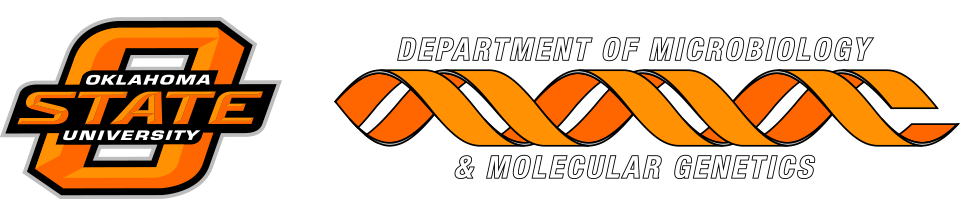 MICROBIOLOGY & MOLECULAR GENETICSDepartmental Journal ClubMICR 6120MondayOctober 1, 201811:30am-12:20pmHuman Sciences 326Presented byJames Teel
Accelerated Master’s Student"IL-22 immunotherapy as a treatment for severe influenza"
Adeline Barthelemy, Valentin Sencio, Daphnée Soulard Lucie Deruyter, Christelle Faveeuw,Ronan Le Goffic, François Trottein

Amal Yahya
PhD Student"How SagS permits biofilm formation and antimicrobial resistance by Pseudomonas aeruginosa".
Olga E. Petrova, Kajal Gupta, Julie Liao, James S. Goodwine, and Karin Sauer